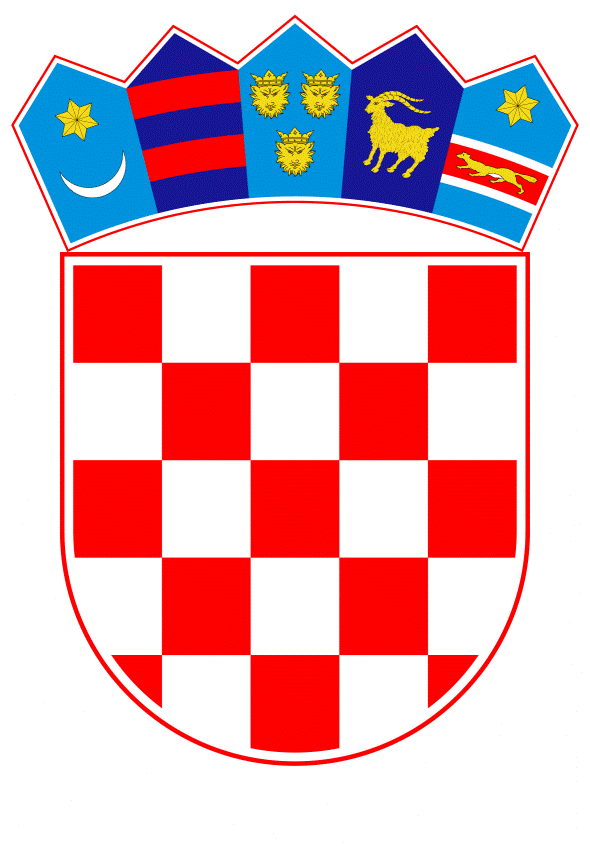 VLADA REPUBLIKE HRVATSKEZagreb, 12. rujna 2019.______________________________________________________________________________________________________________________________________________________________________________________________________________________________Banski dvori | Trg Sv. Marka 2  | 10000 Zagreb | tel. 01 4569 222 | vlada.gov.hrPRIJEDLOG ZAKONA O IZMJENAMA ZAKONA O FINANCIRANJU POLITIČKIH AKTIVNOSTI, IZBORNE PROMIDŽBE I REFERENDUMAI. 	USTAVNA OSNOVA ZA DONOŠENJE ZAKONA	Ustavna osnova za donošenje ovoga Zakona sadržana je u odredbi članka 2. stavka 4. podstavka 1. Ustava Republike Hrvatske (Narodne novine, br. 85/10 – pročišćeni tekst i 5/14 – Odluka Ustavnog suda Republike Hrvatske). II. 	OCJENA STANJA I OSNOVNA PITANJA KOJA SE TREBAJU UREDITI ZAKONOM, TE POSLJEDICE KOJE ĆE DONOŠENJEM ZAKONA PROISTEĆI             Važećim Zakonom o financiranju političkih aktivnosti, izborne promidžbe i referenduma  (Narodne novine, broj 29/19) uređuje se način financiranja političkih stranaka, zastupnika izabranih s neovisnih lista i zastupnika nacionalnih manjina koje su kandidirali birači ili udruge nacionalnih manjina, članova predstavničkih tijela jedinica samouprave  (čl. 2. st. 1. t. 6. Zakona propisano je da pojam: „jedinica samouprave“ ima značenje jedinice lokalne i područne (regionalne) samouprave) izabranih s lista grupe birača, neovisnih lista odnosno lista grupe birača i kandidata, referendumskih aktivnosti, stjecanje i trošenje sredstava te nadzor i revizija. U Nacionalnom programu reformi 2019. u okviru reformskog prioriteta „Unaprjeđenje javne uprave“ koji uključuje mjeru „Decentralizacija i racionalizacija“ postavljen je cilj unaprjeđenja  sustava državne uprave putem novog normativnog okvira kojim će se omogućiti učinkovitije obavljanje poslova državne uprave. Slijedom izvršavanja utvrđenih reformskih mjera i aktivnosti donesen je novi Zakon o sustavu državne uprave (Narodne novine, broj 66/19).Novim Zakonom o sustavu državne uprave (čl. 33.) propisano je da se jedinicama lokalne i područne (regionalne) samouprave te pravnim osobama s javnim ovlastima posebnim propisom mogu povjeriti poslovi neposredne provedbe zakona u prvom stupnju i drugi upravni i stručni poslovi.Nadalje, Zakonom je (čl. 67.) propisano da uredi državne uprave ustrojeni na temelju Zakona o sustavu državne uprave („Narodne novine“, br. 150/11, 12/13 – Odluka Ustavnog suda Republike Hrvatske, 93/16 i 104/16) nastavljaju s radom do stupanja na snagu posebnih zakona kojima će se pojedini poslovi državne uprave iz nadležnosti ureda državne uprave povjeriti županijama. Člankom 22. Zakona o financiranju političkih aktivnosti, izborne promidžbe i referenduma propisano je da evidenciju o političkim strankama zastupljenim u predstavničkim tijelima jedinica samouprave i nezavisnim vijećnicima vode uredi državne uprave u županijama do uspostave jedinstvenog registra jedinica lokalne i područne (regionalne) samouprave te da su jedinice samouprave dužne dostaviti pisanu obavijest uredu državne uprave u županiji o svakoj promjeni podataka, najkasnije u roku od osam dana od dana nastanka promjene.Budući da će se prethodno navedeni poslovi u skladu s odredbama Zakona o sustavu državne uprave povjeriti županijama, potrebno je izmijeniti odgovarajuće odredbe članka 22. Zakona  o financiranju političkih aktivnosti, izborne promidžbe i referenduma na način da se poslovi vođenja evidencije o političkim strankama zastupljenim u predstavničkim tijelima jedinica samouprave i nezavisnim vijećnicima povjeravaju županijama, odnosno Gradu Zagrebu, do uspostave jedinstvenog registra jedinica lokalne i područne (regionalne) samouprave te da su jedinice lokalne samouprave dužne dostaviti pisanu obavijest upravnom tijelu županije o svakoj promjeni podataka, najkasnije u roku od osam dana od dana nastanka promjene.Isto tako, a vezano za prethodno navedeno potrebno je izmijeniti  i odredbe članka 91. Zakona o financiranju političkih aktivnosti, izborne promidžbe i referenduma u kojima se propisuje novčana kazna za prekršaj jedinica samouprave koja u propisanom roku ne dostavi obavijest uredu državne uprave u županiji o svakoj promjeni podataka iz evidencije o zastupljenosti političkih stranaka i nezavisnih vijećnika u predstavničko tijelu jedinice lokalne samouprave, sukladno članku 22. stavku 2. toga Zakona na način da se ista obavijest dostavlja upravnom tijelu županije kojoj se povjeravaju poslovi vođenja evidencije. III. 	OCJENA SREDSTAVA POTREBNIH ZA PROVEDBU ZAKONA Provedba ovoga Zakona neće zahtijevati osiguranje dodatnih sredstava u državnom proračunu Republike Hrvatske.IV. 	PRIJEDLOG ZA DONOŠENJE ZAKONA PO HITNOM POSTUPKU           U skladu s člankom 204. Poslovnika Hrvatskoga sabora (Narodne novine, br. 81/13, 113/16, 69/17 i 29/18) predlaže se donošenje ovoga Zakona po hitnom postupku. Nacionalnim programom reformi 2019., u okviru mjere 1.4.4. Decentralizacija i racionalizacija, s ciljem unaprjeđenja sustava državne uprave putem novog normativnog okvira kojim će se omogućiti učinkovitije obavljanje poslova državne uprave te profesionalizirati državnu upravu, predviđena je aktivnost 1.4.4.2. Donošenje Zakona o sustavu državne uprave. Radi provedbe ove mjere, koja je započela stupanjem na snagu Zakona o sustavu državne uprave („Narodne novine“, broj 66/19), kojim je pored ostalog predviđen prestanak rada ureda državne uprave u županijama, potrebno je s navedenim uskladiti odredbe posebnih zakona kojima se uređuje navedeni sadržaj. S obzirom na to da je krajnju rok za provedbu ove mjere prosinac 2019. godine, te imajući u vidu rokove za usklađivanje s odredbama Zakona o sustavu državne uprave propisane prijelaznim odredbama tog Zakona, potrebno je da posebni zakoni stupe na snagu istodobno, 1. siječnja 2020. godine.           Budući da je usklađivanje potrebno izvršiti što prije u svrhu uspostave jedinstvenog pravnog poretka Republike Hrvatske i osiguranja koherentnog normativnog okvira kojim se na cjelovit način uređuje sustav državne uprave, predlaže se odnošenje ovog Zakona po hitnom postupku. KONAČNI PRIJEDLOG ZAKONA O IZMJENAMA  ZAKONA O FINANCIRANJU POLITIČKIH AKTIVNOSTI, IZBORNE PROMIDŽBE I REFERENDUMAČlanak 1.U Zakonu o financiranju političkih aktivnosti, izborne promidžbe i referenduma (Narodne novine, broj 29/19) u članku 22. stavak 1. mijenja se i glasi:„(1) Poslove vođenja evidencije o političkim strankama i nezavisnim vijećnicima zastupljenim u predstavničkim tijelima jedinica samouprave kao povjerene poslove državne uprave obavljaju upravna tijela županija, odnosno Grada Zagreba, do uspostave jedinstvenog registra jedinica lokalne i područne (regionalne) samouprave.“.U stavku 2. riječi: „Jedinice samouprave“ zamjenjuju se riječima: „Jedinice lokalne samouprave“, a riječi: „uredu državne uprave u županiji“ zamjenjuju se riječima: „upravnom tijelu županije“.Članak 2.U članku 91. stavku 1. podstavku 1. riječi: „jedinica samouprave“ zamjenjuju se riječima: „jedinica lokalne samouprave“, a riječi: „uredu državne uprave u županiji“ zamjenjuju se riječima: „upravnom tijelu županije“.U stavku 2. riječi: „jedinice samouprave“ zamjenjuju se riječima: „jedinice lokalne samouprave“.Članak 3.U članku 95. stavku 3. riječi: „stavaka 2. i 3.“ zamjenjuju se riječima: „stavaka 1. i 2.“.Članak 4.Ovaj Zakon objavit će se u Narodnim novinama, a stupa na snagu 1. siječnja 2020. godine.O B R A Z L O Ž E N J E Uz članak 1.Odredbama članka 1. mijenja se članak 22. stavak 1. Zakona na način da se propisuje da  poslove vođenja evidencije o političkim strankama i nezavisnim vijećnicima zastupljenim u predstavničkim tijelima jedinica samouprave kao povjerene poslove državne uprave obavljaju upravna tijela županija, odnosno Grada Zagreba. Ujedno se u članku 22. Zakona mijenja stavak 2. na način da se umjesto dosadašnje obveze jedinica samouprave (općina, gradova i županija) da obavijest o promjeni podataka iz evidencije dostavljaju uredu državne uprave, utvrđuje obveza jedinica lokalne samouprave (općina i gradova) da obavijest o promjeni podataka iz evidencije dostavljaju upravnom tijelu županije.Uz članak 2.Odredbama članka 2. mijenja se članak 91. stavak 1. podstavak 1. Zakona te se propisuje da će se novčanom kaznom od 10.000,00 do 50.000,00 kuna kazniti za prekršaj jedinica lokalne samouprave koja u propisanom roku i na propisani način ne dostavi obavijest upravnom tijelu županije o svakoj promjeni podataka iz evidencije zastupljenosti političkih stranaka i nezavisnih vijećnika u predstavničkom tijelu jedinice samouprave, sukladno članku 22. stavku 2. ovoga Zakona, te se ujedno, sukladno navedenoj izmjeni, mijenja stavak 2. navedenog članka Zakona na način da se umjesto utvrđivanja novčane kazne za osobu ovlaštenu za zastupanje i predstavljanje jedinice samouprave, utvrđuje novčana kazna za osobu  ovlaštenu za zastupanje i predstavljanje jedinice lokalne samouprave. Uz članak 3.Ovim člankom nomotehnički se uređuje tekst, na način da se u članku 95. stavku 3. Zakona umjesto upućivanja na stavke 2. i 3. tog članka, ispravno utvrdi upućivanje na stavke 1. i 2. tog članka. Uz članak 4.Ovim člankom propisuje se stupanje Zakona na snagu.TEKST ODREDBI VAŽEĆEG ZAKONA KOJE SE MIJENJAJU Članak 22.(1) Evidenciju o političkim strankama zastupljenim u predstavničkim tijelima jedinica samouprave i nezavisnim vijećnicima vode uredi državne uprave u županijama, do uspostave jedinstvenog registra jedinica lokalne i područne (regionalne) samouprave.(2) Jedinice samouprave dužne su dostaviti pisanu obavijest uredu državne uprave u županiji o svakoj promjeni podataka iz evidencije, najkasnije u roku od osam dana od dana nastanka promjene.(3) Sadržaj i način vođenja evidencije i obrazac evidencije iz stavka 1. ovoga članka, uz prethodnu suglasnost Državnog izbornog povjerenstva, propisuje ministar uprave pravilnikom.Članak 91.(1) Novčanom kaznom od 10.000,00 do 50.000,00 kuna kaznit će se za prekršaj:– jedinica samouprave koja u propisanom roku i na propisani način ne dostavi obavijest uredu državne uprave u županiji o svakoj promjeni podataka iz evidencije o zastupljenosti političkih stranaka i nezavisnih vijećnika u predstavničkom tijelu jedinice samouprave, sukladno članku 22. stavku 2. ovoga Zakona.(2) Novčanom kaznom u iznosu od 2000,00 do 10.000,00 kuna kaznit će se i osoba ovlaštena za zastupanje i predstavljanje jedinice samouprave.Članak 95.(1) Ministar financija donijet će pravilnik iz članka 20. stavka 2., članka 21. stavka 6., članka 28. stavka 2., članka 39. stavka 6., članka 40. stavka 3., članka 51. stavka 5., članka 52. stavka 10., članka 57. stavka 3., članka 58. stavka 3., članka 69. stavka 2., članka 77. stavka 6., članka 79. stavka 8., članka 83. stavka 3. i članka 86. stavka 8. ovoga Zakona, usklađen s odredbama ovoga Zakona, u roku od 30 dana od dana stupanja na snagu ovoga Zakona.(2) Ministar uprave donijet će pravilnik iz članka 22. stavka 3. ovoga Zakona, usklađen s odredbama ovoga Zakona, u roku od 30 dana od dana stupanja na snagu ovoga Zakona.(3) Do stupanja na snagu pravilnika iz stavaka 2. i 3. ovoga članka ostaju na snazi Pravilnik o načinu vođenja evidencija i izdavanja potvrda o primitku dobrovoljnih priloga (donacija) i članarina, izvješćima o primljenim donacijama za financiranje izborne promidžbe i izvješćima o troškovima (rashodima) izborne promidžbe te financijskim izvještajima za financiranje izborne promidžbe (»Narodne novine«, br. 50/11., 93/11. i 55/13.) i Pravilnik o sadržaju, načinu vođenja i obrascu evidencije o političkim strankama zastupljenima u predstavničkim tijelima jedinica lokalne i područne (regionalne) samouprave i članovima predstavničkih tijela jedinica lokalne i područne (regionalne) samouprave izabranima s liste grupe birača (»Narodne novine«, br. 90/13. i 96/13.).Predlagatelj:Ministarstvo upravePredmet:Nacrt prijedloga zakona o izmjenama Zakona o financiranju političkih aktivnosti, izborne promidžbe i referenduma, s Nacrtom konačnog prijedloga zakona